Festival of The Forest June 11th, 2023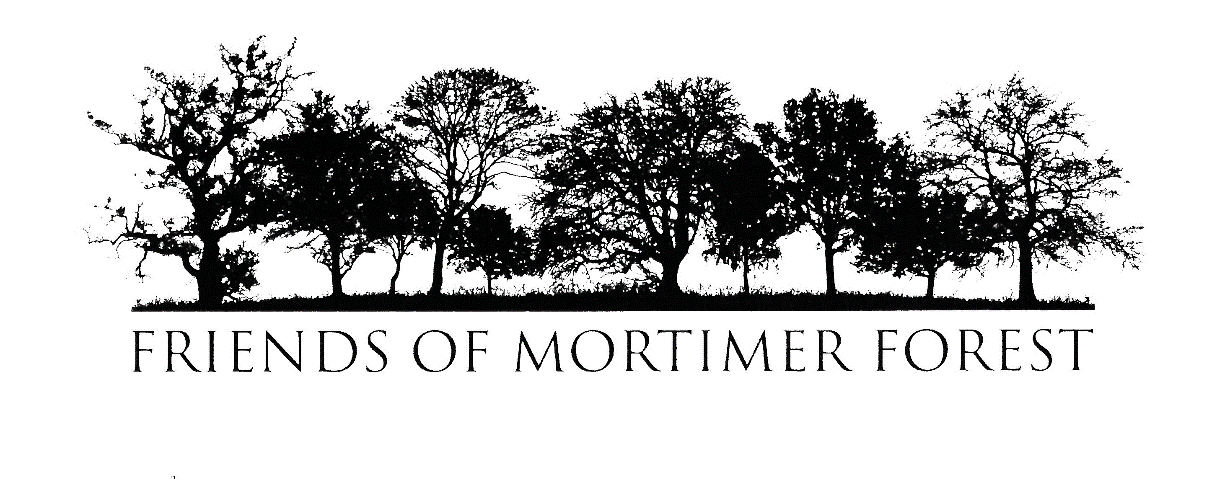 Monstay Farm Opposite High Vinnals Car Park SY8 2HE10am-5pmBooking FormName:……………………………………………………………………………………………………Address;……………………………………………………………………………………………………………………………………………………………………………………………………………………Telephone No;…………………………………………………………………………………………email;……………………………………………………………………………………………………….Traditional Crafts Demonstrator: Yes/No (Demonstrators Free of Charge including sale of goods related to craft)Trade Stand Frontage Space Required; £15 per 5 metre length………………….Type of goods sold……………………………………………………………………………………Traders/demonstrators must bring their own gazebo/table/ power/water if required.Please return to Colin Richards richards.colin@aol.com Tel 07891432991 Payment may be made via Bank Transfer; - Account Name:Friends of Mortimer ForestSort Code: 306593Account No: 23932860Cheques made payable to Friends of Mortimer Forest can be sent to:    Mary Knoll House, Whitcliffe, Ludlow SY8 2HD